부서 삭제단계 1생성된 부서를 삭제하기 위하여 부서를 선택한 후 삭제 메뉴를 선택합니다.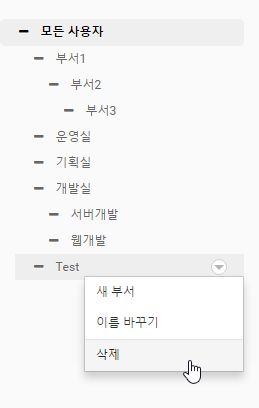 단계 2삭제 메뉴를 선택하여 삭제를 완료합니다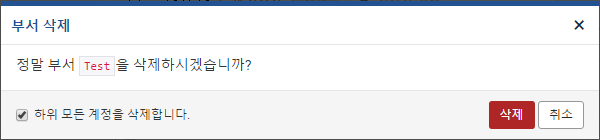 